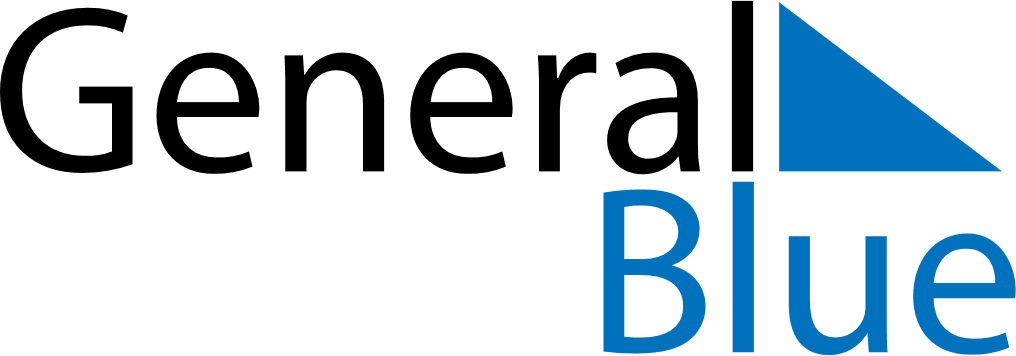 November 2030November 2030November 2030November 2030The NetherlandsThe NetherlandsThe NetherlandsMondayTuesdayWednesdayThursdayFridaySaturdaySaturdaySunday12234567899101112131415161617Saint Martin181920212223232425262728293030